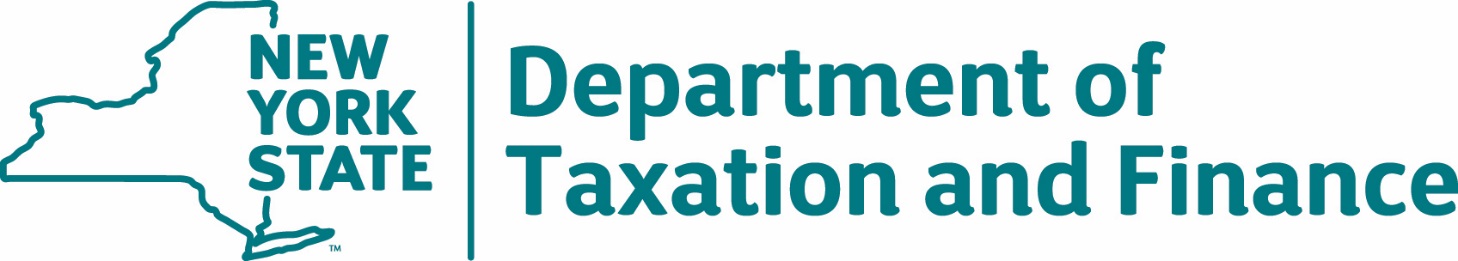 Table of ContentsAttachment 1 – Offerer Understanding of, and Compliance with, Procurement Lobbying Guidelines	3Attachment 2 – Notification of Intent to Bid	4Attachment 3 – Bidder’s Checklist	5Attachment 4 – Bidder Attestation	7Attachment 5 – Experience and References	8Attachment 6 – Listing of Proposed Subcontractors	14Attachment 7 – Staffing Plan	15Attachment 8 – Vendor Responsibility Response Form	17Attachment 9 – Designation of Prime Contact	18Attachment 10 – Non-Collusive Bidding Certification	19Attachment 11 – Offerer Disclosure of Prior Non-Responsibility Determinations	20Attachment 12 – Offerer’s Certification of Compliance with State Finance Law 139-k (5)	23Attachment 13 – DTF-202, Tax Information Access and Non-Disclosure Agreement	24Attachment 14 – IRS Tax Secrecy Acknowledgment Form -Technology Services	26Attachment 15 – Public Officers Law Form	30Attachment 16 – Public Officers Law – Post Employment Restrictions	31Attachment 17 – Encouraging Use of New York State Businesses in Contract Performance	32Attachment 18 – Vendor Assurance of No Conflict of Interest or Detrimental Effect	33Attachment 19 – Certification of Non-Discrimination Practices	35Attachment 20 – Sexual Harassment Prevention Certification	36Attachment 21 – Financial Response Form	37Attachment 1 – Offerer Understanding of, and Compliance with, Procurement Lobbying GuidelinesNew York State Finance Law §139-j(6)(b) requires that DTF seek written affirmation from all Offerers as to the Offerer’s understanding of, and agreement to comply with, DTF’s procedures relating to permissible contacts during a Government Procurement pursuant to subdivision three of this section.Offerer affirms it has read, understands and agrees to comply with the guidelines of the New York State Department of Taxation and Finance relative to permissible contacts as required by the State Finance Law §§139-j(3) and 139-j(6)(b).Attachment 2 – Notification of Intent to BidPlease indicate your interest in submitting a proposal for this solicitation by completing and returning this form to the Department by the date indicated on the Schedule of Events.Please check all that apply:Attachment 3 – Bidder’s ChecklistAttachment 4 – Bidder Attestation Attachment 5 – Experience and References  Attachment 6 – Listing of Proposed SubcontractorsComplete this form for the Subcontractor requirement as requested in RFP Section 8.2.17.  The Bidder must identify all Subcontractors to be utilized for any resultant Contract.Expand form if necessary.Attachment 7 – Staffing PlanSubmit with Bid or Proposal – Instructions on Page 2 of this formEnter the total number of employees for each classification in each of the EEO-Job Categories identifiedAttachment 8 – Vendor Responsibility Response Form Bidders must complete a Vendor Responsibility Questionnaire in response to this RFP.  Bidders are invited to file the required Vendor Responsibility Questionnaire online via the OSC New York State VendRep System or may choose to complete and submit a paper questionnaire.  To enroll in and use the New York State VendRep System, see the VendRep System instructions available at www.osc.state.ny.us/vendrep or go directly to the VendRep System online at https://onlineservices.osc.state.ny.us.  For direct VendRep System user assistance, the OSC Help Desk may be reached at 866-370-4672 or 518-408-4672 or by email at ciohelpdesk@osc.state.ny.us.  Bidders opting to file a paper questionnaire can obtain the appropriate questionnaire from the VendRep website at www.osc.state.ny.us/vendrep or may contact one of the Department’s designated contacts.Please check one of the following:NOTE:  If a Vendor Responsibility Questionnaire has been filed online and has not been certified within the last six months, the Bidder must either update/recertify the online questionnaire or submit a new paper Vendor Responsibility Questionnaire.  Upon notification of award, the successful Bidder may be required to update/recertify the online questionnaire.Attachment 9 – Designation of Prime ContactThe Bidder designates the following individual as the prime contact for this proposal and acknowledges that this individual is authorized to respond on behalf of the Bidder.  This designation will last for the entire evaluation process and contract negotiations.  Any request for change in the designated contact must be submitted in writing to the issuing officer designated in this RFP and must be accompanied by an updated form.Attachment 10 – Non-Collusive Bidding CertificationIn accordance with Section 139-d of the State Finance Law:By submission of this bid, the Bidder and each person signing on behalf of the Bidder certifies, and in the case of a joint bid, each party thereto certifies as to its own organization, under penalty of perjury, that to the best of their knowledge and belief:The prices in this bid have been arrived at independently, without collusion, consultation, communication, or agreement, for the purpose of restricting competition, as to any matter relating to such prices with any other Bidder or with any competitor;Unless otherwise required by law, the prices which have been quoted in this bid have not been knowingly disclosed by the Bidder and will not knowingly be disclosed by the Bidder prior to opening, directly or indirectly, to any other Bidder or to any competitor; andNo attempt has been made or will be made by the Bidder to induce any other person, partnership or corporation to submit or not to submit a bid for the purpose of restricting competition.A bid shall not be considered for award nor shall any award be made where (a), (1), (2), and (3) above have not been complied with; provided however, that if in any case the Bidder cannot make the foregoing certification, the Bidder shall so state and shall furnish with the bid a signed statement which sets forth in detail the reasons therefor.  Where (a), (1), (2), and (3) above have not been complied with, the bid shall not be considered for award nor shall any award be made unless the head of the purchasing unit of the state, public department or agency to which the bid was made, or his/her designee, determines that such disclosure was not made for the purpose of restricting competition. The fact that a Bidder has published price lists, rates, or tariffs covering items or services being procured, has informed prospective customers of proposed or pending publication of new or revised price lists for such items, or has sold the same items to other customers at the same prices being bid, does not constitute a disclosure within the meaning stated above.The Bidder certifies adherence to all conditions in the Non-Collusive Bidding subsection of this RFP.Attachment 11 – Offerer Disclosure of Prior Non-Responsibility DeterminationsNew York State Finance Law §139-k(2) obligates a Governmental Entity to obtain specific information regarding prior non-responsibility determinations with respect to State Finance Law §139-j. This information must be collected in addition to the information that is separately obtained pursuant to State Finance Law §163(9).  In accordance with State Finance Law §139-k, an Offerer must be asked to disclose whether there has been a finding of non-responsibility made within the previous four years by any Governmental Entity due to: (a) a violation of State Finance Law §139-j or (b) the intentional provision of false or incomplete information to a Governmental Entity. The terms “Offerer” and “Governmental Entity” are defined in State Finance Law §139-k(1). State Finance Law §139-j sets forth detailed requirements about the restrictions on Contacts during the procurement process. A violation of State Finance Law §139-j includes, but is not limited to, an impermissible Contact during the restricted period (for example, contacting a person or entity other than the designated contact person, when such contact does not fall within one of the exemptions).As part of its responsibility determination, State Finance Law §139-k(3) mandates consideration of whether an Offerer fails to timely disclose accurate or complete information regarding the above non-responsibility determination. In accordance with law, no Procurement Contract shall be awarded to any Offerer that fails to timely disclose accurate or complete information under this section, unless a finding is made  that the award of the Procurement Contract to the Offerer is necessary to protect public property or public health safety, and that the Offerer is the only source capable of supplying the required Article of Procurement within the necessary timeframe. See State Finance Law §§139-j (10)(b) and 139-k(3). A Governmental Entity must include a disclosure request regarding prior non-responsibility determinations in accordance with State Finance Law §139-k in its solicitation of proposals or bid documents or specifications or contract documents, as applicable, for Procurement Contracts. The attached form is to be completed and submitted by the individual or entity seeking to enter into a Procurement Contract. It shall be submitted to the Governmental Entity conducting the Governmental Procurement.Attachment 12 – Offerer’s Certification of Compliance with State Finance Law 139-k (5)New York State Finance Law §139-k(5) requires that every Procurement Contract award subject to the provisions of State Finance Law §§139-k or 139-j shall contain a certification by the Offerer that all information provided to the procuring Government Entity with respect to State Finance Law 139-k is complete, true and accurate.Offerer CertificationI certify that all information provided to the DTF with respect to State Finance Law §139-k is complete, true and accurate.Attachment 13 – DTF-202, Tax Information Access and Non-Disclosure AgreementThis form is available at the NYS Department of Taxation and Finance website: https://www.tax.ny.gov/pdf/current_forms/misc/dtf202_fill_in.pdf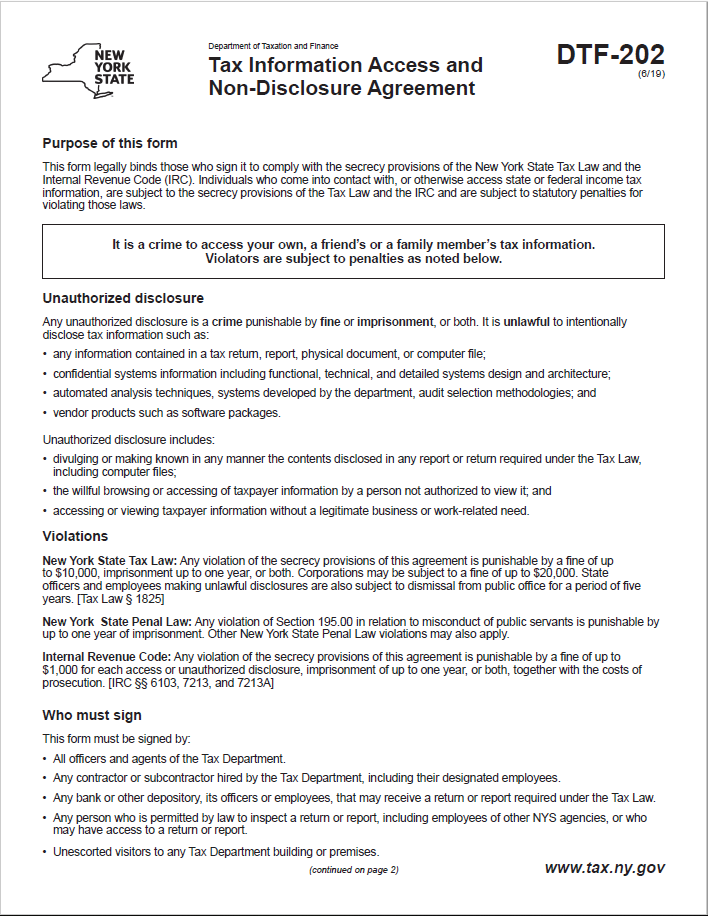 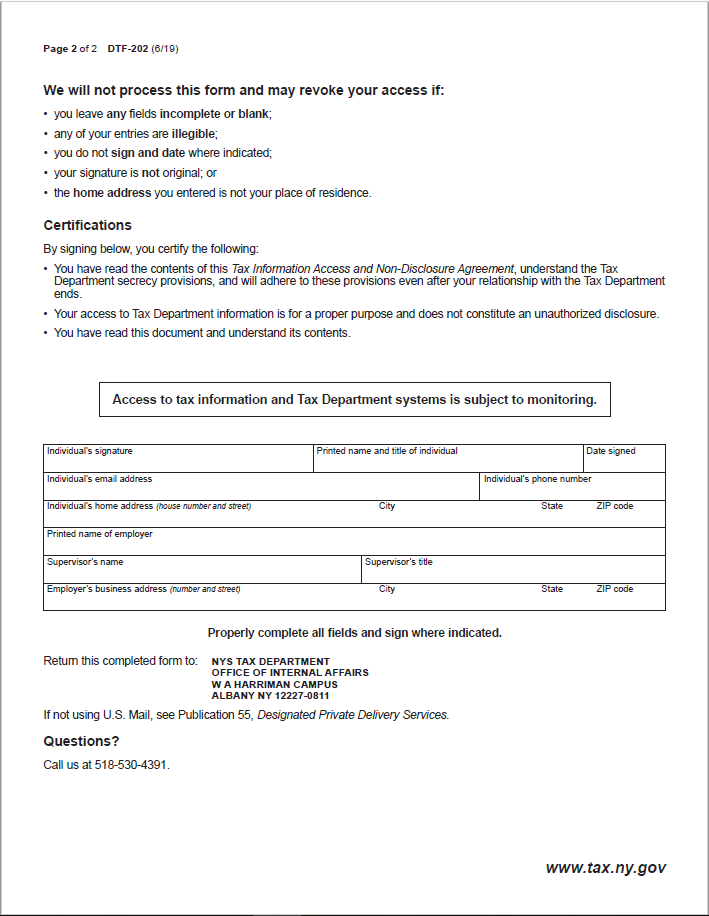 Attachment 14 – IRS Tax Secrecy Acknowledgment Form - Technology ServicesPursuant to IRS Publication 1075, Safeguards for Protecting Federal Tax Returns and Return Information, all contractors who receive, transmit, process, access or store Federal Tax Information on behalf of the Department must acknowledge understanding of criminal and civil sanctions under the Internal Revenue Code and comply with the requirements set forth herein.I. PERFORMANCEIn performance of this contract, the contractor agrees to comply with and assume responsibility for compliance by their employees with the following requirements:All work will be done under the supervision of the contractor or the contractor's employees.The contractor and the contractor’s employees with access to or who use Federal Tax Information (FTI) must meet the background check requirements defined in IRS Publication 1075.Any return or return information made available in any format shall be used only for the purpose of carrying out the provisions of this contract. Information contained in such material will be treated as confidential and will not be divulged or made known in any manner to any person except as may be necessary in the performance of this contract. Disclosure to anyone other than an officer or employee of the contractor will be prohibited.All returns and return information will be accounted for upon receipt and properly stored before, during and after processing. In addition, all related output will be given the same level of protection as required for the source material.The contractor certifies that the data processed during the performance of this contract will be completely purged from all data storage components of their computer facility, and no output will be retained by the contractor at the time the work is completed. If immediate purging of all data storage components is not possible, the contractor certifies that any IRS data remaining in any storage component will be safeguarded to prevent unauthorized disclosures.Any spoilage or any intermediate hard copy printout that may result during the processing of IRS data will be given to the agency or their designee. When this is not possible, the contractor will be responsible for the destruction of the spoilage or any intermediate hard copy printouts, and will provide the agency or their designee with a statement containing the date of destruction, description of material destroyed, and the method used.All computer systems receiving, processing, storing, accessing, protecting and/or transmitting FTI must meet the requirements defined in IRS Publication 1075. To meet functional and assurance requirements, the security features of the environment must provide for the managerial, operational and technical controls. All security features must be available and activated to protect against unauthorized use of and access to Federal Tax Information.No work involving Federal Tax Information furnished under this contract will be subcontracted without prior written approval of the IRS.The contractor will maintain a list of employees authorized access. Such list will be provided to the agency and, upon request, to the IRS reviewing office.The agency will have the right to void the contract if the contractor fails to provide the safeguards described above.II. CRIMINAL/CIVIL SANCTIONSEach officer or employee of any person to whom returns or return information is or may be disclosed will be notified in writing by such person that returns or return information disclosed to such officer or employee can be used only for a purpose and to the extent authorized herein, and that further disclosure of any such returns or return information for a purpose or to an extent unauthorized herein constitutes a felony punishable upon conviction by a fine of as much as $5,000 or imprisonment for as long as 5 years, or both, together with the costs of prosecution. Such person shall also notify each such officer and employee that any such unauthorized further disclosure of returns or return information may also result in an award of civil damages against the officer or employee in an amount not less than $1,000 with respect to each instance of unauthorized disclosure. These penalties are prescribed by IRC §§ 7213 and 7431 and set forth at 26 CFR § 301.6103(n)-1.Each officer or employee of any person to whom returns or return information is or may be disclosed shall be notified in writing by such person that any return or return information made available in any format shall be used only for the purpose of carrying out the provisions of this contract. Information contained in such material shall be treated as confidential and shall not be divulged or made known in any manner to any person except as may be necessary in the performance of the contract. Inspection by or disclosure to anyone without an official need-to-know constitutes a criminal misdemeanor punishable upon conviction by a fine of as much as $1,000 or imprisonment for as long as 1 year, or both, together with the costs of prosecution. Such person shall also notify each such officer and employee that any such unauthorized inspection or disclosure of returns or return information may also result in an award of civil damages against the officer or employee [United States for Federal employees] in an amount equal to the sum of the greater of $1,000 for each act of unauthorized inspection or disclosure with respect to which such defendant is found liable or the sum of the actual damages sustained by the plaintiff as a result of such unauthorized inspection or disclosure plus in the case of a willful inspection or disclosure which is the result of gross negligence, punitive damages, plus the costs of the action. These penalties are prescribed by IRC §§ 7213A and 7431 and set forth at 26 CFR § 301.6103(n)-1.Additionally, it is incumbent upon the contractor to inform its officers and employees of the penalties for improper disclosure imposed by the Privacy Act of 1974, 5 U.S.C. 552a. Specifically, 5 U.S.C. 552a(i)(1), which is made applicable to contractors by 5 U.S.C. 552a(m)(1), provides that any officer or employee of a contractor, who by virtue of their employment or official position, has possession of or access to agency records which contain individually identifiable information, the disclosure of which is prohibited by the Privacy Act or regulations established thereunder, and who knowing that disclosure of the specific material is prohibited, willfully discloses the material in any manner to any person or agency not entitled to receive it, shall be guilty of a misdemeanor and fined not more than $5,000.Granting a contractor access to FTI must be preceded by certifying that each individual understands the agency’s security policy and procedures for safeguarding IRS information. Contractors must maintain their authorization to access FTI through annual recertification. The initial certification and recertification must be documented and placed in the agency's files for review. As part of the certification and at least annually afterwards, contractors must be advised of the provisions of IRC §§ 7431, 7213 and 7213A (see Exhibit 4, Sanctions for Unauthorized Disclosure and Exhibit 5, Civil Damages for Unauthorized Disclosure of IRS Publication 1075). The training provided before the initial certification and annually thereafter must also cover the incident response policy and procedure for reporting unauthorized disclosures and data breaches. (See Section 1.8, Reporting Improper Inspections or Disclosures of IRS Publication 1075) For both the initial certification and the annual certification, the contractor must sign, either with ink or electronic signature, a confidentiality statement certifying their understanding of the security requirements.III. DATA INCIDENT RESPONSEThe contractor will:Cooperate with and exchange information with agency officials, as determined necessary by the agency, in order to effectively report and manage a suspected or confirmed breach. Properly encrypt FTI in accordance with IRS Publication 1075 and other applicable policies and to comply with any agency-specific policies for protecting FTI. Complete regular training on how to identify and report a breach; Report a suspected or confirmed breach in any medium or form, including paper, oral and electronic, as soon as possible and without unreasonable delay, consistent with the agency's incident management policy; Maintain capabilities to determine what FTI was or could have been accessed and by whom, construct a timeline of user activity, determine methods and techniques used to access FTI and identify the initial attack vector; Allow for an inspection, investigation, forensic analysis and any other action necessary to ensure compliance with IRS Publication 1075, the agency's breach response plan and to assist with responding to a breach; Identify roles and responsibilities, in accordance with IRS Publication 1075 and the agency's breach response plan; and, explain that a report of a breach shall not, by itself, be interpreted as evidence that the contractor or its subcontractor failed to provide adequate safeguards for FTI.IV. INSPECTIONThe IRS and the Agency, with 24 hour notice, shall have the right to send its inspectors into the offices and plants of the contractor to inspect facilities and operations performing any work with FTI under this contract for compliance with requirements defined in IRS Publication 1075. The IRS’ right of inspection shall include the use of manual and/or automated scanning tools to perform compliance and vulnerability assessments of information technology (IT) assets that access, store, process or transmit FTI. On the basis of such inspection, corrective actions may be required in cases where the contractor is found to be noncompliant with contract safeguards.The undersigned on behalf of the Company, acknowledges and understands the penalty provisions of Sections 6103, 7213 and 7431 and 7213A of the Internal Revenue Code (“IRC Penalty Provisions”), agrees to comply with the above requirements, and assumes responsibility to inform every individual, subcontractor, employee and agent who may be granted access to Federal Tax Information of the IRC Penalty Provisions and all requirements set forth above.  Signed: ___________________________________________   Date:  _________________Printed Name:  _________________________________________________Title: ____________________________________________________Company Name:  _______________________________________________Address:  ______________________________________________________City:  _________________________   State:  __________________   Zip Code:  _____________Attachment 15 – Public Officers Law FormDisclosure of business or professional activities by state officers and employees and party officers.§ 73. Business or professional activities by state officers and employees and party officers.4. (a) No statewide  elected  official,  state  officer  or  employee,  member of  the  legislature, legislative  employee  or political party  chairman or firm or association of which such person  is a  member,  or  corporation,  ten  per  centum or more of the stock of which is owned or controlled directly or indirectly by such person,  shall  (i)  sell  any  goods or services having a value in excess of twenty-five dollars to any  state  agency,  or  (ii)  contract for or provide such goods or services  with or to any private entity where the power to  contract,  appoint  or retain  on  behalf  of  such  private  entity  is exercised, directly or  indirectly, by a state agency or officer thereof, unless such  goods  or  services  are provided pursuant to an award or contract let after public  notice and competitive bidding. This paragraph shall not apply to the publication of resolutions, advertisements or other legal propositions or notices in newspapers designated pursuant to law for such purpose and for which the rates are fixed pursuant to law.Attachment 16 – Public Officers Law – Post Employment RestrictionsBy signing below and submitting a proposal to this RFP, the signatory certifies, for and on behalf of the Bidder, that: He/she has read and understands the provisions applicable to post employment restrictions affecting former State officers and employees, available using the link* below: Public Officers Law § 73(8)(a)(i), (the two-year bar); and Public Officers Law § 73(8)(a)(ii), (the life-time bar); Submission of this proposal does not violate either provision; He/she is familiar with or has made diligent inquiry of, the Bidder's relevant employees, and agents; No violation shall occur by entering into a contract or in performance of the contractual services; This certification is material to the proposal; and He/she understands that the Department intends to rely on this certification. The Bidder shall fully disclose to the Department, within its proposal and on a continuing basis, any circumstances that affect this certification or the Bidder’s ability to comply with the cited laws. Bidders shall address any questions concerning §73(8) of the Public Officers Law to: The New York State Joint Commission on Public Ethics 
540 Broadway 
Albany, NY 12207 
Telephone #: (518) 408-3976 *Click on this link: Public Officers Law, Article 4. When the page opens, click on “Laws of New York”. On the next page, select “PBO Public Officers”. When this page opens, select “Article 4 – (60 - 79) POWERS AND DUTIES OF PUBLIC OFFICERS” and choose Sections 73 (8-a)(i) and 73 (8-a)(ii).Attachment 17 – Encouraging Use of New York State Businesses in Contract PerformanceNew York State businesses have a substantial presence in State contracts and strongly contribute to the economies of the State and nation.  In recognition of their economic activity and leadership in doing business in New York State, Bidders for the Contract for commodities, services or technology are strongly encouraged and expected to consider New York State businesses in the fulfillment of the requirements of the Contract.  Such partnering may be as subcontractors, suppliers, protégés or other supporting roles.Bidders need to be aware that all authorized users of the Contract will be strongly encouraged to the maximum extent practical and consistent with legal requirements, to use responsible and responsive New York State businesses in purchasing commodities that are of equal quality and functionality and in utilizing services and technology.  Furthermore, Bidders are reminded that they must continue to utilize small, minority and women-owned businesses, consistent with current State law.Utilizing New York State businesses in State contracts will help create more private sector jobs, rebuild New York’s infrastructure, and maximize economic activity to the mutual benefit of the contractor and its New York State business partners.  New York State businesses will promote the contractor’s optimal performance under the Contract, thereby fully benefitting the public sector programs that are supported by associated procurements.Public procurements can drive and improve the State’s economic engine through promotion of the use of New York businesses by its contractors.  The State therefore expects Bidders to provide maximum assistance to New York businesses in their use of the Contract.  The potential participation by all kinds of New York businesses will deliver great value to the State and its taxpayers.Attachment 18 – Vendor Assurance of No Conflict of Interest or Detrimental EffectThe Bidder offering to provide services pursuant to this RFP attests that its performance of the services outlined does not and will not create a conflict of interest with, nor position the Bidder to breach, any other contract currently in force with the State of New York.Furthermore, the Bidder attests that it will not act in any manner that is detrimental to any State project on which the Bidder is rendering services. Specifically, the Bidder attests that:The fulfillment of obligations by the Bidder, as proposed in the response, does not violate any existing contract or agreement between the Bidder and the State;The fulfillment of obligations by the Bidder, as proposed in the response, does not and will not create any conflict of interest, or perception thereof, with any current role or responsibility that the Bidder has with regard to any existing contract or agreement between the Bidder and the State;The fulfillment of obligations by the Bidder, as proposed in the response, does not and will not compromise the Bidder’s ability to carry out its obligations under any existing contract between the Bidder and the State;The fulfillment of any other contractual obligations that the Bidder has with the State will not affect or influence its ability to perform under any contract with the State resulting from this solicitation;During the negotiation and execution of any contract resulting from this solicitation, the Bidder will not knowingly take any action or make any decision which creates a potential for conflict of interest or might cause a detrimental impact to the State as a whole including, but not limited to, any action or decision to divert resources from one State project to another;In fulfilling obligations under each of its State contracts, including any contract which results from this solicitation, the Bidder will act in accordance with the terms of each of its State contracts and will not knowingly take any action or make any decision which might cause a detrimental impact to the State as a whole including, but not limited to, any action or decision to divert resources from one State project to another;No former officer or employee of the State who is now employed by the Bidder, nor any former officer or employee of the Bidder who is now employed by the State, has played a role with regard to the administration of this contract procurement in a manner that may violate section 73(8)(a) of the State Ethics Law; andThe Bidder has not and shall not offer to any employee, member or director of the State any gift, whether in the form of money, service, loan, travel, entertainment, hospitality, thing or promise, or in any other form, under circumstances in which it could reasonably be inferred that the gift was intended to influence said employee, member or director, or could reasonably be expected to influence said employee, member or director, in the performance of the official duty of said employee, member or director or was intended as a reward for any official action on the part of said employee, member or director.The Bidder should note that the State recognizes that conflicts may occur in the future because a Bidder may have existing or new relationships. The State will review the nature of any such new relationship and reserves the right to terminate the contract for cause if, in its judgment, a real or potential conflict of interest cannot be cured.This form must be signed by an authorized executive or legal representative.Attachment 19 – Certification of Non-Discrimination PracticesThe New York State Human Rights Law, Article 15 of the Executive Law, prohibits discrimination and harassment based on age, race, creed, color, national origin, sex, pregnancy or pregnancy-related conditions, sexual orientation, gender identity, disability, marital status, familial status, domestic violence victim status, prior arrest or conviction record, military status or predisposing genetic characteristics. The Human Rights Law may also require reasonable accommodation for persons with disabilities and pregnancy-related conditions. A reasonable accommodation is an adjustment to a job or work environment that enables a person with a disability to perform the essential functions of a job in a reasonable manner. The Human Rights Law may also require reasonable accommodation in employment on the basis of Sabbath observance or religious practices. Generally, the Human Rights Law applies to:all employers of four or more people, employment agencies, labor organizations and apprenticeship training programs in all instances of discrimination or harassment; employers with fewer than four employees in all cases involving sexual harassment; and, any employer of domestic workers in cases involving sexual harassment or harassment based on gender, race, religion or national origin. In accordance with Executive Order No. 177, the Bidder hereby certifies that it does not have institutional policies or practices that fail to address the harassment and discrimination of individuals on the basis of their age, race, creed, color, national origin, sex, sexual orientation, gender identity, disability, marital status, military status, or other protected status under the Human Rights Law.Executive Order No. 177 and this certification do not affect institutional policies or practices that are protected by existing law, including but not limited to the First Amendment of the United States Constitution, Article 1, Section 3 of the New York State Constitution, and Section 296(11) of the New York State Human Rights Law. This form must be signed by an authorized executive or legal representative.Attachment 20 – Sexual Harassment Prevention CertificationState Finance Law §139-l requires bidders on state procurements to certify that they have a written policy addressing sexual harassment prevention in the workplace and provide annual sexual harassment training (that meets the Department of Labor’s model policy and training standards) to all its employees and that such policy, at a minimum, meets the requirements of section two hundred one-g of the labor law. This form must be signed by an authorized executive or legal representativeAttachment 21 – Financial Response FormThis form is for the financial proposal requirements as required in Section 7, Financial Requirements of RFP 20-101:Percentage Rate to be applied for Collection Services:			__________%The above percentage rate must incorporate all costs associated with collection activities as described in this RFP. The Bidder must propose only one (1) percentage rate. The rate shall not be increased during the first two (2) years of the Agreement term. Thereafter, the rate may be increased for each subsequent annual period of said term, including any renewals or extensions of this Agreement, upon the anniversary of the Agreement with no less than 60 days’ prior written request to the Department. Such increase shall be limited to the lesser of the Consumer Price Index for All Urban Consumers (“CPI-U”), U.S. City Average, All Items, as reported by the U.S. Department of Labor, Bureau of Labor Statistics for the preceding 12-month period or 5% over the prior year’s rate. Any increase granted shall be effective on the Agreement anniversary date and calculated using the index number published four months preceding the anniversary date of the Agreement. If at any time the above index is discontinued or becomes unavailable, the Department reserves the right to use a comparable index.All requested increases shall be subject to negotiation between the Department and the Contractor.By signature below, the Bidder affirms understanding of, and agreement to comply with, the financial provisions of this RFP.Firm Name:	____________________________________Authorized Signature:     ____________________________________Printed Name:	____________________________________Title:		____________________________________Federal ID #		____________________________________Date: 		 ____________________________________Procurement Description, Contract or Bid Number: Procurement Description, Contract or Bid Number:  for Delinquent Tax Debt for Delinquent Tax Debt for Delinquent Tax DebtOfferer Name:  Offerer Address:  Telephone Number:  Email Address:By (signature):  Name (please print):Title (please print):Date:Firm Name:Authorized Signature:Authorized Signature:Printed Name:Title:Telephone Number:Telephone Number:Fax:Email Address:Email Address:Address:Date:We are a NYS-certified minority or woman owned business.We are a NYS-certified minority or woman owned business.We are interested in submitting a proposal.We are interested in submitting a proposal.We are not interested in submitting a proposal for this solicitation.We are not interested in submitting a proposal for this solicitation.Reason:Volume OneVolume OneVolume OneVolume OneVolume OneTab 1 – Executive SummaryTab 1 – Executive SummaryTab 1 – Executive SummaryTab 1 – Executive SummaryTab 1 – Executive SummaryTab 2 – Qualifying RequirementsTab 2 – Qualifying RequirementsTab 2 – Qualifying RequirementsTab 2 – Qualifying RequirementsTab 2 – Qualifying RequirementsAttachment 4–Bidder Attestation Attachment 5–Experience and ReferencesResponses to Qualifying RequirementsResponses to Qualifying RequirementsResponses to Qualifying RequirementsTab 3 – Technical RequirementsTab 3 – Technical RequirementsTab 3 – Technical RequirementsTab 3 – Technical RequirementsTab 3 – Technical RequirementsResponses to Technical RequirementsResponses to Technical RequirementsResponses to Technical RequirementsVolume TwoVolume TwoVolume TwoVolume TwoVolume TwoTab 1 – Cover LetterTab 1 – Cover LetterTab 1 – Cover LetterTab 1 – Cover LetterTab 1 – Cover Letter☐An affirmation that the proposal is binding for 180 daysAn affirmation that the proposal is binding for 180 daysAn affirmation that the proposal is binding for 180 days☐Bidder’s name, address, federal ID, and ten-digit vendor file ID number (if available)Bidder’s name, address, federal ID, and ten-digit vendor file ID number (if available)Bidder’s name, address, federal ID, and ten-digit vendor file ID number (if available)☐Signed by an official authorized to bind the Bidder to its provisionsSigned by an official authorized to bind the Bidder to its provisionsSigned by an official authorized to bind the Bidder to its provisions☐  Bidder-Proposed Changes to Contract Terms, if applicable☐  Bidder-Proposed Changes to Contract Terms, if applicable☐  Bidder-Proposed Changes to Contract Terms, if applicable☐  Bidder-Proposed Changes to Contract Terms, if applicable☐  Bidder-Proposed Changes to Contract Terms, if applicable☐  Request for Exemption from Disclosure, if applicable☐  Request for Exemption from Disclosure, if applicable☐  Request for Exemption from Disclosure, if applicable☐  Request for Exemption from Disclosure, if applicable☐  Request for Exemption from Disclosure, if applicableTab 2 – Administrative Requirements Response FormsTab 2 – Administrative Requirements Response FormsTab 2 – Administrative Requirements Response FormsTab 2 – Administrative Requirements Response FormsTab 2 – Administrative Requirements Response FormsAttachment 3–Bidder’s ChecklistAttachment 6–Listing of Proposed SubcontractorsAttachment 7–Staffing PlanAttachment 8–Vendor Responsibility Response FormAttachment 9–Designation of Prime ContactVolume Two (cont’d)Volume Two (cont’d)Volume Two (cont’d)Volume Two (cont’d)Volume Two (cont’d)Attachment 10–Non-Collusive Bidding CertificationNon-Collusive Bidding CertificationAttachment 11–Offerer Disclosure of Prior Non-Responsibility DeterminationsOfferer Disclosure of Prior Non-Responsibility DeterminationsAttachment 12–Offerer’s Certification of Compliance with State Finance Law 139-k(5)Offerer’s Certification of Compliance with State Finance Law 139-k(5)Attachment 13–DTF-202 New York State Department of Taxation and Finance Tax Information Access and Non-Disclosure Agreement (6/19)DTF-202 New York State Department of Taxation and Finance Tax Information Access and Non-Disclosure Agreement (6/19)Attachment 14–Acknowledgement of Confidentiality of IRS Tax Return Information and Internal Revenue Code Selected Confidentiality Provisions Pertaining to Contractors (Technology Services)Acknowledgement of Confidentiality of IRS Tax Return Information and Internal Revenue Code Selected Confidentiality Provisions Pertaining to Contractors (Technology Services)Attachment 15–Public Officers Law FormPublic Officers Law FormAttachment 16–Public Officers Law – Post Employment RestrictionsPublic Officers Law – Post Employment RestrictionsAttachment 17–Encouraging Use of New York State Businesses in Contract   PerformanceEncouraging Use of New York State Businesses in Contract   PerformanceAttachment 18–Vendor Assurance of No Conflict of Interest or Detrimental EffectVendor Assurance of No Conflict of Interest or Detrimental EffectAttachment 19–Certification of Non-Discrimination PracticesCertification of Non-Discrimination PracticesAttachment 20–Sexual Harassment Prevention CertificationSexual Harassment Prevention CertificationExhibit C–Minority and Women-Owned Business Enterprises - Equal Employment Opportunity Policy StatementMinority and Women-Owned Business Enterprises - Equal Employment Opportunity Policy StatementVolume ThreeVolume ThreeVolume ThreeVolume ThreeAttachment 21–Financial Response FormThe Bidder checking the “Yes” box and providing its signature below certifies that all information provided in connection with its proposal is true and accurate.  YesThe Bidder checking the “Yes” box and providing its signature below attests that the Bidder has read, understands and agrees to provide the Collection Services as specified in RFP 20-101, Collection Services for Delinquent Tax Debt.  YesBy (Signature):Name (Please print):Date:Bidder:Provide complete information for each reference submitted. Expand fields as necessary.Provide complete information for each reference submitted. Expand fields as necessary.REFERENCE CONTRACT #1REFERENCE CONTRACT #1REFERENCE CONTRACT #1REFERENCE CONTRACT #1REFERENCE CONTRACT #1REFERENCE CONTRACT #1Client NameClient AddressContract TermFrom: To:Client Contact #1Name:Client Contact #1Title:Client Contact #1Telephone #:Telephone #:Client Contact #1Email Address:Email Address:Client Contact #1This client contact is familiar with:This client contact is familiar with:☐ collection services (operations); or☐ the client’s computer application system and the process for exchanging data (systems); or☐ both☐ collection services (operations); or☐ the client’s computer application system and the process for exchanging data (systems); or☐ both☐ collection services (operations); or☐ the client’s computer application system and the process for exchanging data (systems); or☐ bothClient Contact #2, if Client Contact #1 is not familiar with both Operations and SystemsName:Client Contact #2, if Client Contact #1 is not familiar with both Operations and SystemsTitle:Client Contact #2, if Client Contact #1 is not familiar with both Operations and SystemsTelephone #:Telephone #:Client Contact #2, if Client Contact #1 is not familiar with both Operations and SystemsEmail Address:Email Address:Client Contact #2, if Client Contact #1 is not familiar with both Operations and SystemsThis client contact is familiar with:This client contact is familiar with:☐ collection services (operations); or☐ the client’s computer application system and the process for exchanging data (systems)☐ collection services (operations); or☐ the client’s computer application system and the process for exchanging data (systems)☐ collection services (operations); or☐ the client’s computer application system and the process for exchanging data (systems)Response to Qualifying Requirement 3.2.Does this reference contract involve Multi-State collection?☐ Yes	 ☐ NoPlease identify the states:_____________________Does this reference contract have a case volume of 10,000 debtors annually? ☐ Yes	 ☐ NoIf yes, please provide the date range(s) where this annual volume was met: _____________Does this reference contract involve Multi-State collection?☐ Yes	 ☐ NoPlease identify the states:_____________________Does this reference contract have a case volume of 10,000 debtors annually? ☐ Yes	 ☐ NoIf yes, please provide the date range(s) where this annual volume was met: _____________Does this reference contract involve Multi-State collection?☐ Yes	 ☐ NoPlease identify the states:_____________________Does this reference contract have a case volume of 10,000 debtors annually? ☐ Yes	 ☐ NoIf yes, please provide the date range(s) where this annual volume was met: _____________Does this reference contract involve Multi-State collection?☐ Yes	 ☐ NoPlease identify the states:_____________________Does this reference contract have a case volume of 10,000 debtors annually? ☐ Yes	 ☐ NoIf yes, please provide the date range(s) where this annual volume was met: _____________Does this reference contract involve Multi-State collection?☐ Yes	 ☐ NoPlease identify the states:_____________________Does this reference contract have a case volume of 10,000 debtors annually? ☐ Yes	 ☐ NoIf yes, please provide the date range(s) where this annual volume was met: _____________Response to Technical Requirement 4.1.Contract Service Description Please describe services provided under the contract:Does this contract have tax debt collection for Federal and/or State entities for Personal Income, Corporation, Sales and/or Withholding taxes?☐ Yes	 ☐ NoDoes this contract have tax debt collection for Federal and/or State entities other than Personal Income, Corporation, Sales and/or Withholding taxes?☐ Yes	 ☐ NoDoes this contract have non-tax debt collection for Federal and/or state government entities?  ☐ Yes	 ☐ NoDoes this contract have debt collection for local government or private debt?  ☐ Yes	 ☐ NoPlease describe services provided under the contract:Does this contract have tax debt collection for Federal and/or State entities for Personal Income, Corporation, Sales and/or Withholding taxes?☐ Yes	 ☐ NoDoes this contract have tax debt collection for Federal and/or State entities other than Personal Income, Corporation, Sales and/or Withholding taxes?☐ Yes	 ☐ NoDoes this contract have non-tax debt collection for Federal and/or state government entities?  ☐ Yes	 ☐ NoDoes this contract have debt collection for local government or private debt?  ☐ Yes	 ☐ NoPlease describe services provided under the contract:Does this contract have tax debt collection for Federal and/or State entities for Personal Income, Corporation, Sales and/or Withholding taxes?☐ Yes	 ☐ NoDoes this contract have tax debt collection for Federal and/or State entities other than Personal Income, Corporation, Sales and/or Withholding taxes?☐ Yes	 ☐ NoDoes this contract have non-tax debt collection for Federal and/or state government entities?  ☐ Yes	 ☐ NoDoes this contract have debt collection for local government or private debt?  ☐ Yes	 ☐ NoPlease describe services provided under the contract:Does this contract have tax debt collection for Federal and/or State entities for Personal Income, Corporation, Sales and/or Withholding taxes?☐ Yes	 ☐ NoDoes this contract have tax debt collection for Federal and/or State entities other than Personal Income, Corporation, Sales and/or Withholding taxes?☐ Yes	 ☐ NoDoes this contract have non-tax debt collection for Federal and/or state government entities?  ☐ Yes	 ☐ NoDoes this contract have debt collection for local government or private debt?  ☐ Yes	 ☐ NoPlease describe services provided under the contract:Does this contract have tax debt collection for Federal and/or State entities for Personal Income, Corporation, Sales and/or Withholding taxes?☐ Yes	 ☐ NoDoes this contract have tax debt collection for Federal and/or State entities other than Personal Income, Corporation, Sales and/or Withholding taxes?☐ Yes	 ☐ NoDoes this contract have non-tax debt collection for Federal and/or state government entities?  ☐ Yes	 ☐ NoDoes this contract have debt collection for local government or private debt?  ☐ Yes	 ☐ NoREFERENCE CONTRACT #2REFERENCE CONTRACT #2REFERENCE CONTRACT #2REFERENCE CONTRACT #2REFERENCE CONTRACT #2REFERENCE CONTRACT #2Client NameClient AddressContract TermFrom: To:Client Contact #1Name:Client Contact #1Title:Client Contact #1Telephone #:Telephone #:Client Contact #1Email Address:Email Address:Client Contact #1This client contact is familiar with:This client contact is familiar with:☐ collection services (operations); or☐ the client’s computer application system and the process for exchanging data (systems); or☐ both☐ collection services (operations); or☐ the client’s computer application system and the process for exchanging data (systems); or☐ both☐ collection services (operations); or☐ the client’s computer application system and the process for exchanging data (systems); or☐ bothClient Contact #2, if Client Contact #1 is not familiar with both Operations and SystemsName:Client Contact #2, if Client Contact #1 is not familiar with both Operations and SystemsTitle:Client Contact #2, if Client Contact #1 is not familiar with both Operations and SystemsTelephone #:Telephone #:Client Contact #2, if Client Contact #1 is not familiar with both Operations and SystemsEmail Address:Email Address:Client Contact #2, if Client Contact #1 is not familiar with both Operations and SystemsThis client contact is familiar with:This client contact is familiar with:☐ collection services (operations); or☐ the client’s computer application system and the process for exchanging data (systems)☐ collection services (operations); or☐ the client’s computer application system and the process for exchanging data (systems)☐ collection services (operations); or☐ the client’s computer application system and the process for exchanging data (systems)Response to Qualifying Requirement 3.2.Does this reference contract involve Multi-State collection?☐ Yes	 ☐ NoPlease identify the states:_____________________Does this reference contract have a case volume of 10,000 debtors annually? ☐ Yes	 ☐ NoIf yes, please provide the date range(s) where this annual volume was met: _____________Does this reference contract involve Multi-State collection?☐ Yes	 ☐ NoPlease identify the states:_____________________Does this reference contract have a case volume of 10,000 debtors annually? ☐ Yes	 ☐ NoIf yes, please provide the date range(s) where this annual volume was met: _____________Does this reference contract involve Multi-State collection?☐ Yes	 ☐ NoPlease identify the states:_____________________Does this reference contract have a case volume of 10,000 debtors annually? ☐ Yes	 ☐ NoIf yes, please provide the date range(s) where this annual volume was met: _____________Does this reference contract involve Multi-State collection?☐ Yes	 ☐ NoPlease identify the states:_____________________Does this reference contract have a case volume of 10,000 debtors annually? ☐ Yes	 ☐ NoIf yes, please provide the date range(s) where this annual volume was met: _____________Does this reference contract involve Multi-State collection?☐ Yes	 ☐ NoPlease identify the states:_____________________Does this reference contract have a case volume of 10,000 debtors annually? ☐ Yes	 ☐ NoIf yes, please provide the date range(s) where this annual volume was met: _____________Response to Technical Requirement 4.1.Contract Service Description Please describe services provided under the contract:Does this contract have tax debt collection for Federal and/or State entities for Personal Income, Corporation, Sales and/or Withholding taxes?☐ Yes	 ☐ NoDoes this contract have tax debt collection for Federal and/or State entities other than Personal Income, Corporation, Sales and/or Withholding taxes?☐ Yes	 ☐ NoDoes this contract have non-tax debt collection for Federal and/or state government entities?  ☐ Yes	 ☐ NoDoes this contract have debt collection for local government or private debt?  ☐ Yes	 ☐ NoPlease describe services provided under the contract:Does this contract have tax debt collection for Federal and/or State entities for Personal Income, Corporation, Sales and/or Withholding taxes?☐ Yes	 ☐ NoDoes this contract have tax debt collection for Federal and/or State entities other than Personal Income, Corporation, Sales and/or Withholding taxes?☐ Yes	 ☐ NoDoes this contract have non-tax debt collection for Federal and/or state government entities?  ☐ Yes	 ☐ NoDoes this contract have debt collection for local government or private debt?  ☐ Yes	 ☐ NoPlease describe services provided under the contract:Does this contract have tax debt collection for Federal and/or State entities for Personal Income, Corporation, Sales and/or Withholding taxes?☐ Yes	 ☐ NoDoes this contract have tax debt collection for Federal and/or State entities other than Personal Income, Corporation, Sales and/or Withholding taxes?☐ Yes	 ☐ NoDoes this contract have non-tax debt collection for Federal and/or state government entities?  ☐ Yes	 ☐ NoDoes this contract have debt collection for local government or private debt?  ☐ Yes	 ☐ NoPlease describe services provided under the contract:Does this contract have tax debt collection for Federal and/or State entities for Personal Income, Corporation, Sales and/or Withholding taxes?☐ Yes	 ☐ NoDoes this contract have tax debt collection for Federal and/or State entities other than Personal Income, Corporation, Sales and/or Withholding taxes?☐ Yes	 ☐ NoDoes this contract have non-tax debt collection for Federal and/or state government entities?  ☐ Yes	 ☐ NoDoes this contract have debt collection for local government or private debt?  ☐ Yes	 ☐ NoPlease describe services provided under the contract:Does this contract have tax debt collection for Federal and/or State entities for Personal Income, Corporation, Sales and/or Withholding taxes?☐ Yes	 ☐ NoDoes this contract have tax debt collection for Federal and/or State entities other than Personal Income, Corporation, Sales and/or Withholding taxes?☐ Yes	 ☐ NoDoes this contract have non-tax debt collection for Federal and/or state government entities?  ☐ Yes	 ☐ NoDoes this contract have debt collection for local government or private debt?  ☐ Yes	 ☐ NoREFERENCE CONTRACT #3REFERENCE CONTRACT #3REFERENCE CONTRACT #3REFERENCE CONTRACT #3REFERENCE CONTRACT #3REFERENCE CONTRACT #3Client NameClient AddressContract TermFrom: To:Client Contact #1Name:Client Contact #1Title:Client Contact #1Telephone #:Telephone #:Client Contact #1Email Address:Email Address:Client Contact #1This client contact is familiar with:This client contact is familiar with:☐ collection services (operations); or☐ the client’s computer application system and the process for exchanging data (systems); or☐ both☐ collection services (operations); or☐ the client’s computer application system and the process for exchanging data (systems); or☐ both☐ collection services (operations); or☐ the client’s computer application system and the process for exchanging data (systems); or☐ bothClient Contact #2, if Client Contact #1 is not familiar with both Operations and SystemsName:Client Contact #2, if Client Contact #1 is not familiar with both Operations and SystemsTitle:Client Contact #2, if Client Contact #1 is not familiar with both Operations and SystemsTelephone #:Telephone #:Client Contact #2, if Client Contact #1 is not familiar with both Operations and SystemsEmail Address:Email Address:Client Contact #2, if Client Contact #1 is not familiar with both Operations and SystemsThis client contact is familiar with:This client contact is familiar with:☐ collection services (operations); or☐ the client’s computer application system and the process for exchanging data (systems)☐ collection services (operations); or☐ the client’s computer application system and the process for exchanging data (systems)☐ collection services (operations); or☐ the client’s computer application system and the process for exchanging data (systems)Response to Qualifying Requirement 3.2.Does this reference contract involve Multi-State collection?☐ Yes	 ☐ NoPlease identify the states:_____________________Does this reference contract have a case volume of 10,000 debtors annually? ☐ Yes	 ☐ NoIf yes, please provide the date range(s) where this annual volume was met: _____________Does this reference contract involve Multi-State collection?☐ Yes	 ☐ NoPlease identify the states:_____________________Does this reference contract have a case volume of 10,000 debtors annually? ☐ Yes	 ☐ NoIf yes, please provide the date range(s) where this annual volume was met: _____________Does this reference contract involve Multi-State collection?☐ Yes	 ☐ NoPlease identify the states:_____________________Does this reference contract have a case volume of 10,000 debtors annually? ☐ Yes	 ☐ NoIf yes, please provide the date range(s) where this annual volume was met: _____________Does this reference contract involve Multi-State collection?☐ Yes	 ☐ NoPlease identify the states:_____________________Does this reference contract have a case volume of 10,000 debtors annually? ☐ Yes	 ☐ NoIf yes, please provide the date range(s) where this annual volume was met: _____________Does this reference contract involve Multi-State collection?☐ Yes	 ☐ NoPlease identify the states:_____________________Does this reference contract have a case volume of 10,000 debtors annually? ☐ Yes	 ☐ NoIf yes, please provide the date range(s) where this annual volume was met: _____________Response to Technical Requirement 4.1.Contract Service Description Please describe services provided under the contract:Does this contract have tax debt collection for Federal and/or State entities for Personal Income, Corporation, Sales and/or Withholding taxes?☐ Yes	 ☐ NoDoes this contract have tax debt collection for Federal and/or State entities other than Personal Income, Corporation, Sales and/or Withholding taxes?☐ Yes	 ☐ NoDoes this contract have non-tax debt collection for Federal and/or state government entities?  ☐ Yes	 ☐ NoDoes this contract have debt collection for local government or private debt?  ☐ Yes	 ☐ NoPlease describe services provided under the contract:Does this contract have tax debt collection for Federal and/or State entities for Personal Income, Corporation, Sales and/or Withholding taxes?☐ Yes	 ☐ NoDoes this contract have tax debt collection for Federal and/or State entities other than Personal Income, Corporation, Sales and/or Withholding taxes?☐ Yes	 ☐ NoDoes this contract have non-tax debt collection for Federal and/or state government entities?  ☐ Yes	 ☐ NoDoes this contract have debt collection for local government or private debt?  ☐ Yes	 ☐ NoPlease describe services provided under the contract:Does this contract have tax debt collection for Federal and/or State entities for Personal Income, Corporation, Sales and/or Withholding taxes?☐ Yes	 ☐ NoDoes this contract have tax debt collection for Federal and/or State entities other than Personal Income, Corporation, Sales and/or Withholding taxes?☐ Yes	 ☐ NoDoes this contract have non-tax debt collection for Federal and/or state government entities?  ☐ Yes	 ☐ NoDoes this contract have debt collection for local government or private debt?  ☐ Yes	 ☐ NoPlease describe services provided under the contract:Does this contract have tax debt collection for Federal and/or State entities for Personal Income, Corporation, Sales and/or Withholding taxes?☐ Yes	 ☐ NoDoes this contract have tax debt collection for Federal and/or State entities other than Personal Income, Corporation, Sales and/or Withholding taxes?☐ Yes	 ☐ NoDoes this contract have non-tax debt collection for Federal and/or state government entities?  ☐ Yes	 ☐ NoDoes this contract have debt collection for local government or private debt?  ☐ Yes	 ☐ NoPlease describe services provided under the contract:Does this contract have tax debt collection for Federal and/or State entities for Personal Income, Corporation, Sales and/or Withholding taxes?☐ Yes	 ☐ NoDoes this contract have tax debt collection for Federal and/or State entities other than Personal Income, Corporation, Sales and/or Withholding taxes?☐ Yes	 ☐ NoDoes this contract have non-tax debt collection for Federal and/or state government entities?  ☐ Yes	 ☐ NoDoes this contract have debt collection for local government or private debt?  ☐ Yes	 ☐ NoSubcontractor NameEINM/WBE Certified(check if Yes)SDVOB Certified(check if Yes)Description of Services to be Performed Including Applicable Requirement #(s)Location/Address of Services to be PerformedSolicitation No.:  Reporting Entity:  Report includes Contractor’s/Subcontractor’s:  Work force to be utilized on this contract  Total work forceReport includes Contractor’s/Subcontractor’s:  Work force to be utilized on this contract  Total work forceReport includes Contractor’s/Subcontractor’s:  Work force to be utilized on this contract  Total work forceReport includes Contractor’s/Subcontractor’s:  Work force to be utilized on this contract  Total work forceOfferer’s Name:  Offerer’s Name:    Offerer      Subcontractor  Offerer      Subcontractor  Offerer      Subcontractor  Offerer      SubcontractorOfferer’s Address:  Offerer’s Address:  Subcontractor’s nameOfferer’s Address:  Offerer’s Address:  EEO-Job CategoryTotal Work forceWork force by GenderWork force by GenderWork force by GenderWork force byRace/Ethnic IdentificationWork force byRace/Ethnic IdentificationWork force byRace/Ethnic IdentificationWork force byRace/Ethnic IdentificationWork force byRace/Ethnic IdentificationWork force byRace/Ethnic IdentificationWork force byRace/Ethnic IdentificationWork force byRace/Ethnic IdentificationWork force byRace/Ethnic IdentificationWork force byRace/Ethnic IdentificationEEO-Job CategoryTotal Work forceTotalMale(M)TotalFemale(F)TotalFemale(F)WhiteWhiteBlackBlackHispanicHispanicAsianAsianNative AmericanNative AmericanDisabledDisabledDisabledVeteranVeteranEEO-Job CategoryTotal Work forceTotalMale(M)TotalFemale(F)TotalFemale(F)(M)(F)(M)(F)(M)(F)(M)(F)(M)(F)(M)(M)(F)(M)(F)Officials/ AdministratorsProfessionalsTechniciansSales WorkersOffice/ClericalCraft WorkersLaborersService WorkersTemporary /ApprenticesTotalsPREPARED BY (Signature):                                                                                                        TELEPHONE NO.:      EMAIL ADDRESS:      TELEPHONE NO.:      EMAIL ADDRESS:      DATE:      NAME AND TITLE OF PREPARER (Print or Type):      NAME AND TITLE OF PREPARER (Print or Type):      Submit completed with bid or proposal   M/WBE 101 (Rev 11/08)Submit completed with bid or proposal   M/WBE 101 (Rev 11/08)General Instructions:  All Offerers and each subcontractor identified in the bid or proposal must complete an EEO Staffing Plan (M/WBE 101) and submit it as part of the bid or proposal package.  Where the work force to be utilized in the performance of the State contract can be separated out from the contractor’s and/or subcontractor’s total work force, the Offerer shall complete this form only for the anticipated work force to be utilized on the State contract.  Where the work force to be utilized in the performance of the State contract cannot be separated out from the contractor’s and/or subcontractor’s total work force, the Offerer shall complete this form for the contractor’s and/or subcontractor’s total work force.General Instructions:  All Offerers and each subcontractor identified in the bid or proposal must complete an EEO Staffing Plan (M/WBE 101) and submit it as part of the bid or proposal package.  Where the work force to be utilized in the performance of the State contract can be separated out from the contractor’s and/or subcontractor’s total work force, the Offerer shall complete this form only for the anticipated work force to be utilized on the State contract.  Where the work force to be utilized in the performance of the State contract cannot be separated out from the contractor’s and/or subcontractor’s total work force, the Offerer shall complete this form for the contractor’s and/or subcontractor’s total work force.General Instructions:  All Offerers and each subcontractor identified in the bid or proposal must complete an EEO Staffing Plan (M/WBE 101) and submit it as part of the bid or proposal package.  Where the work force to be utilized in the performance of the State contract can be separated out from the contractor’s and/or subcontractor’s total work force, the Offerer shall complete this form only for the anticipated work force to be utilized on the State contract.  Where the work force to be utilized in the performance of the State contract cannot be separated out from the contractor’s and/or subcontractor’s total work force, the Offerer shall complete this form for the contractor’s and/or subcontractor’s total work force.General Instructions:  All Offerers and each subcontractor identified in the bid or proposal must complete an EEO Staffing Plan (M/WBE 101) and submit it as part of the bid or proposal package.  Where the work force to be utilized in the performance of the State contract can be separated out from the contractor’s and/or subcontractor’s total work force, the Offerer shall complete this form only for the anticipated work force to be utilized on the State contract.  Where the work force to be utilized in the performance of the State contract cannot be separated out from the contractor’s and/or subcontractor’s total work force, the Offerer shall complete this form for the contractor’s and/or subcontractor’s total work force.General Instructions:  All Offerers and each subcontractor identified in the bid or proposal must complete an EEO Staffing Plan (M/WBE 101) and submit it as part of the bid or proposal package.  Where the work force to be utilized in the performance of the State contract can be separated out from the contractor’s and/or subcontractor’s total work force, the Offerer shall complete this form only for the anticipated work force to be utilized on the State contract.  Where the work force to be utilized in the performance of the State contract cannot be separated out from the contractor’s and/or subcontractor’s total work force, the Offerer shall complete this form for the contractor’s and/or subcontractor’s total work force.General Instructions:  All Offerers and each subcontractor identified in the bid or proposal must complete an EEO Staffing Plan (M/WBE 101) and submit it as part of the bid or proposal package.  Where the work force to be utilized in the performance of the State contract can be separated out from the contractor’s and/or subcontractor’s total work force, the Offerer shall complete this form only for the anticipated work force to be utilized on the State contract.  Where the work force to be utilized in the performance of the State contract cannot be separated out from the contractor’s and/or subcontractor’s total work force, the Offerer shall complete this form for the contractor’s and/or subcontractor’s total work force.General Instructions:  All Offerers and each subcontractor identified in the bid or proposal must complete an EEO Staffing Plan (M/WBE 101) and submit it as part of the bid or proposal package.  Where the work force to be utilized in the performance of the State contract can be separated out from the contractor’s and/or subcontractor’s total work force, the Offerer shall complete this form only for the anticipated work force to be utilized on the State contract.  Where the work force to be utilized in the performance of the State contract cannot be separated out from the contractor’s and/or subcontractor’s total work force, the Offerer shall complete this form for the contractor’s and/or subcontractor’s total work force.Instructions for completing:Instructions for completing:Instructions for completing:Enter the Solicitation number that this report applies to along with the name and address of the Offerer.Check off the appropriate box to indicate if the Offerer completing the report is the contractor or a subcontractor.Check off the appropriate box to indicate work force to be utilized on the contract or the Offerers’ total work force. Enter the total work force by EEO job category.  Break down the anticipated total work force by gender and enter under the heading ‘Work force by Gender’Break down the anticipated total work force by race/ethnic identification and enter under the heading ‘Work force by Race/Ethnic Identification’.  Contact the OM/WBE Permissible contact(s) for the solicitation if you have any questions. Enter information on disabled or veterans included in the anticipated work force under the appropriate headings.Enter the name, title, phone number and email address for the person completing the form.  Sign and date the form in the designated boxes. Enter the Solicitation number that this report applies to along with the name and address of the Offerer.Check off the appropriate box to indicate if the Offerer completing the report is the contractor or a subcontractor.Check off the appropriate box to indicate work force to be utilized on the contract or the Offerers’ total work force. Enter the total work force by EEO job category.  Break down the anticipated total work force by gender and enter under the heading ‘Work force by Gender’Break down the anticipated total work force by race/ethnic identification and enter under the heading ‘Work force by Race/Ethnic Identification’.  Contact the OM/WBE Permissible contact(s) for the solicitation if you have any questions. Enter information on disabled or veterans included in the anticipated work force under the appropriate headings.Enter the name, title, phone number and email address for the person completing the form.  Sign and date the form in the designated boxes. Enter the Solicitation number that this report applies to along with the name and address of the Offerer.Check off the appropriate box to indicate if the Offerer completing the report is the contractor or a subcontractor.Check off the appropriate box to indicate work force to be utilized on the contract or the Offerers’ total work force. Enter the total work force by EEO job category.  Break down the anticipated total work force by gender and enter under the heading ‘Work force by Gender’Break down the anticipated total work force by race/ethnic identification and enter under the heading ‘Work force by Race/Ethnic Identification’.  Contact the OM/WBE Permissible contact(s) for the solicitation if you have any questions. Enter information on disabled or veterans included in the anticipated work force under the appropriate headings.Enter the name, title, phone number and email address for the person completing the form.  Sign and date the form in the designated boxes. Enter the Solicitation number that this report applies to along with the name and address of the Offerer.Check off the appropriate box to indicate if the Offerer completing the report is the contractor or a subcontractor.Check off the appropriate box to indicate work force to be utilized on the contract or the Offerers’ total work force. Enter the total work force by EEO job category.  Break down the anticipated total work force by gender and enter under the heading ‘Work force by Gender’Break down the anticipated total work force by race/ethnic identification and enter under the heading ‘Work force by Race/Ethnic Identification’.  Contact the OM/WBE Permissible contact(s) for the solicitation if you have any questions. Enter information on disabled or veterans included in the anticipated work force under the appropriate headings.Enter the name, title, phone number and email address for the person completing the form.  Sign and date the form in the designated boxes. Enter the Solicitation number that this report applies to along with the name and address of the Offerer.Check off the appropriate box to indicate if the Offerer completing the report is the contractor or a subcontractor.Check off the appropriate box to indicate work force to be utilized on the contract or the Offerers’ total work force. Enter the total work force by EEO job category.  Break down the anticipated total work force by gender and enter under the heading ‘Work force by Gender’Break down the anticipated total work force by race/ethnic identification and enter under the heading ‘Work force by Race/Ethnic Identification’.  Contact the OM/WBE Permissible contact(s) for the solicitation if you have any questions. Enter information on disabled or veterans included in the anticipated work force under the appropriate headings.Enter the name, title, phone number and email address for the person completing the form.  Sign and date the form in the designated boxes. RACE/ETHNIC IDENTIFICATIONRACE/ETHNIC IDENTIFICATIONRACE/ETHNIC IDENTIFICATIONRACE/ETHNIC IDENTIFICATIONRACE/ETHNIC IDENTIFICATIONRACE/ETHNIC IDENTIFICATIONRACE/ETHNIC IDENTIFICATIONRace/ethnic designations as used by the Equal Employment Opportunity Commission do not denote scientific definitions of anthropological origins.  For the purposes of this form, an employee may be included in the group to which he or she appears to belong, identifies with, or is regarded in the community as belonging.  However, no person should be counted in more than one race/ethnic group.  The race/ethnic categories for this survey are:Race/ethnic designations as used by the Equal Employment Opportunity Commission do not denote scientific definitions of anthropological origins.  For the purposes of this form, an employee may be included in the group to which he or she appears to belong, identifies with, or is regarded in the community as belonging.  However, no person should be counted in more than one race/ethnic group.  The race/ethnic categories for this survey are:Race/ethnic designations as used by the Equal Employment Opportunity Commission do not denote scientific definitions of anthropological origins.  For the purposes of this form, an employee may be included in the group to which he or she appears to belong, identifies with, or is regarded in the community as belonging.  However, no person should be counted in more than one race/ethnic group.  The race/ethnic categories for this survey are:Race/ethnic designations as used by the Equal Employment Opportunity Commission do not denote scientific definitions of anthropological origins.  For the purposes of this form, an employee may be included in the group to which he or she appears to belong, identifies with, or is regarded in the community as belonging.  However, no person should be counted in more than one race/ethnic group.  The race/ethnic categories for this survey are:Race/ethnic designations as used by the Equal Employment Opportunity Commission do not denote scientific definitions of anthropological origins.  For the purposes of this form, an employee may be included in the group to which he or she appears to belong, identifies with, or is regarded in the community as belonging.  However, no person should be counted in more than one race/ethnic group.  The race/ethnic categories for this survey are:Race/ethnic designations as used by the Equal Employment Opportunity Commission do not denote scientific definitions of anthropological origins.  For the purposes of this form, an employee may be included in the group to which he or she appears to belong, identifies with, or is regarded in the community as belonging.  However, no person should be counted in more than one race/ethnic group.  The race/ethnic categories for this survey are:Race/ethnic designations as used by the Equal Employment Opportunity Commission do not denote scientific definitions of anthropological origins.  For the purposes of this form, an employee may be included in the group to which he or she appears to belong, identifies with, or is regarded in the community as belonging.  However, no person should be counted in more than one race/ethnic group.  The race/ethnic categories for this survey are:WHITE(Not of Hispanic origin) All persons having origins in any of the original peoples of Europe, North Africa, or the Middle East.(Not of Hispanic origin) All persons having origins in any of the original peoples of Europe, North Africa, or the Middle East.(Not of Hispanic origin) All persons having origins in any of the original peoples of Europe, North Africa, or the Middle East.(Not of Hispanic origin) All persons having origins in any of the original peoples of Europe, North Africa, or the Middle East.(Not of Hispanic origin) All persons having origins in any of the original peoples of Europe, North Africa, or the Middle East.BLACKa person, not of Hispanic origin, who has origins in any of the black racial groups of the original peoples of Africa.a person, not of Hispanic origin, who has origins in any of the black racial groups of the original peoples of Africa.a person, not of Hispanic origin, who has origins in any of the black racial groups of the original peoples of Africa.a person, not of Hispanic origin, who has origins in any of the black racial groups of the original peoples of Africa.a person, not of Hispanic origin, who has origins in any of the black racial groups of the original peoples of Africa.HISPANICa person of Mexican, Puerto Rican, Cuban, Central or South American or other Spanish culture or origin, regardless of race.a person of Mexican, Puerto Rican, Cuban, Central or South American or other Spanish culture or origin, regardless of race.a person of Mexican, Puerto Rican, Cuban, Central or South American or other Spanish culture or origin, regardless of race.a person of Mexican, Puerto Rican, Cuban, Central or South American or other Spanish culture or origin, regardless of race.a person of Mexican, Puerto Rican, Cuban, Central or South American or other Spanish culture or origin, regardless of race.ASIAN & PACIFIC ISLANDERASIAN & PACIFIC ISLANDERa person having origins in any of the original peoples of the Far East, Southeast Asia, the Indian subcontinent or the Pacific Islands.a person having origins in any of the original peoples of the Far East, Southeast Asia, the Indian subcontinent or the Pacific Islands.a person having origins in any of the original peoples of the Far East, Southeast Asia, the Indian subcontinent or the Pacific Islands.a person having origins in any of the original peoples of the Far East, Southeast Asia, the Indian subcontinent or the Pacific Islands.a person having origins in any of the original peoples of the Far East, Southeast Asia, the Indian subcontinent or the Pacific Islands.NATIVE INDIAN (NATIVE AMERICAN/ ALASKAN NATIVE)NATIVE INDIAN (NATIVE AMERICAN/ ALASKAN NATIVE)a person having origins in any of the original peoples of North America, and who maintains cultural identification through tribal affiliation or community recognition.a person having origins in any of the original peoples of North America, and who maintains cultural identification through tribal affiliation or community recognition.a person having origins in any of the original peoples of North America, and who maintains cultural identification through tribal affiliation or community recognition.a person having origins in any of the original peoples of North America, and who maintains cultural identification through tribal affiliation or community recognition.a person having origins in any of the original peoples of North America, and who maintains cultural identification through tribal affiliation or community recognition.OTHER CATEGORIES     OTHER CATEGORIES     OTHER CATEGORIES     DISABLED INDIVIDUALany person who:- has a physical or mental impairment that substantially limits one or more major life activity(ies)- has a physical or mental impairment that substantially limits one or more major life activity(ies)- has a physical or mental impairment that substantially limits one or more major life activity(ies)- has a physical or mental impairment that substantially limits one or more major life activity(ies)- has a record of such an impairment; or- has a record of such an impairment; or- has a record of such an impairment; or- has a record of such an impairment; or- is regarded as having such an impairment.- is regarded as having such an impairment.- is regarded as having such an impairment.- is regarded as having such an impairment.VIETNAM ERA VETERANa veteran who served at any time between and including January 1, 1963 and May 7, 1975.a veteran who served at any time between and including January 1, 1963 and May 7, 1975.a veteran who served at any time between and including January 1, 1963 and May 7, 1975.a veteran who served at any time between and including January 1, 1963 and May 7, 1975.a veteran who served at any time between and including January 1, 1963 and May 7, 1975.GENDERMale or FemaleMale or FemaleMale or FemaleMale or FemaleMale or FemaleM/WBE 101 (Rev 11/08)Bidder’s Name:  A Vendor Responsibility Questionnaire has been filed online and has been certified/updated within the last six months. A Vendor Responsibility Questionnaire is attached to this bid proposal.Bidder Name:  Bidder Name:  Address:    Address:    Address:    Prime Contact Name:  Prime Contact Name:  Prime Contact Name:  Title:Email Address:  Email Address:  Phone Number:  Phone Number:  Fax:  Authorized Signature:  Authorized Signature:  Authorized Signature:  Printed Name:  Printed Name:  Title:  Date:  Bidder's Name:  Bidder's Name:  Bidder's Address:Bidder's Address:Bidder's Address:Authorized Signature:  Authorized Signature:  Authorized Signature:  Name:Title:Offerer Disclosure of Prior Non-Responsibility DeterminationsOfferer Disclosure of Prior Non-Responsibility DeterminationsOfferer Disclosure of Prior Non-Responsibility DeterminationsOfferer Disclosure of Prior Non-Responsibility DeterminationsOfferer Disclosure of Prior Non-Responsibility DeterminationsOfferer Disclosure of Prior Non-Responsibility DeterminationsOfferer Disclosure of Prior Non-Responsibility DeterminationsOfferer Disclosure of Prior Non-Responsibility DeterminationsOfferer Disclosure of Prior Non-Responsibility DeterminationsOfferer Disclosure of Prior Non-Responsibility DeterminationsOfferer Disclosure of Prior Non-Responsibility DeterminationsOfferer Disclosure of Prior Non-Responsibility DeterminationsOfferer Disclosure of Prior Non-Responsibility DeterminationsOfferer Disclosure of Prior Non-Responsibility DeterminationsOfferer Disclosure of Prior Non-Responsibility DeterminationsOfferer Disclosure of Prior Non-Responsibility DeterminationsOfferer Disclosure of Prior Non-Responsibility DeterminationsOfferer Disclosure of Prior Non-Responsibility DeterminationsOfferer Disclosure of Prior Non-Responsibility DeterminationsProcurement Description, Contract or Bid Number:Procurement Description, Contract or Bid Number:Procurement Description, Contract or Bid Number:Procurement Description, Contract or Bid Number:Procurement Description, Contract or Bid Number:Procurement Description, Contract or Bid Number:Procurement Description, Contract or Bid Number:Procurement Description, Contract or Bid Number:Procurement Description, Contract or Bid Number:Offerer Name:Offerer Name:Offerer Name:Offerer Name:Offerer Address:Offerer Address:Offerer Address:Offerer Address:Phone Number:Phone Number:Phone Number:Phone Number:Email:Email:Email:Email:Name and Title of Person Submitting This Form:Name and Title of Person Submitting This Form:Name and Title of Person Submitting This Form:Name and Title of Person Submitting This Form:Name and Title of Person Submitting This Form:Has any New York State agency or authority made a finding of non-responsibility regarding the Offerer in the last four years?  Has any New York State agency or authority made a finding of non-responsibility regarding the Offerer in the last four years?  Has any New York State agency or authority made a finding of non-responsibility regarding the Offerer in the last four years?  Has any New York State agency or authority made a finding of non-responsibility regarding the Offerer in the last four years?  Has any New York State agency or authority made a finding of non-responsibility regarding the Offerer in the last four years?  Has any New York State agency or authority made a finding of non-responsibility regarding the Offerer in the last four years?  Has any New York State agency or authority made a finding of non-responsibility regarding the Offerer in the last four years?  Has any New York State agency or authority made a finding of non-responsibility regarding the Offerer in the last four years?  Has any New York State agency or authority made a finding of non-responsibility regarding the Offerer in the last four years?  Has any New York State agency or authority made a finding of non-responsibility regarding the Offerer in the last four years?  Has any New York State agency or authority made a finding of non-responsibility regarding the Offerer in the last four years?  Has any New York State agency or authority made a finding of non-responsibility regarding the Offerer in the last four years?  Has any New York State agency or authority made a finding of non-responsibility regarding the Offerer in the last four years?  YesNoIf yes, please answer the following questions:If yes, please answer the following questions:If yes, please answer the following questions:If yes, please answer the following questions:If yes, please answer the following questions:If yes, please answer the following questions:If yes, please answer the following questions:If yes, please answer the following questions:If yes, please answer the following questions:If yes, please answer the following questions:If yes, please answer the following questions:Was the basis for the finding of the Offerer’s non-responsibility due to a violation of State Finance Law §139-j?  Was the basis for the finding of the Offerer’s non-responsibility due to a violation of State Finance Law §139-j?  Was the basis for the finding of the Offerer’s non-responsibility due to a violation of State Finance Law §139-j?  Was the basis for the finding of the Offerer’s non-responsibility due to a violation of State Finance Law §139-j?  Was the basis for the finding of the Offerer’s non-responsibility due to a violation of State Finance Law §139-j?  Was the basis for the finding of the Offerer’s non-responsibility due to a violation of State Finance Law §139-j?  Was the basis for the finding of the Offerer’s non-responsibility due to a violation of State Finance Law §139-j?  Was the basis for the finding of the Offerer’s non-responsibility due to a violation of State Finance Law §139-j?  Was the basis for the finding of the Offerer’s non-responsibility due to a violation of State Finance Law §139-j?  Was the basis for the finding of the Offerer’s non-responsibility due to a violation of State Finance Law §139-j?  Was the basis for the finding of the Offerer’s non-responsibility due to a violation of State Finance Law §139-j?  Was the basis for the finding of the Offerer’s non-responsibility due to a violation of State Finance Law §139-j?  YesNoNoWas the basis for the finding of the Offerer’s non-responsibility due to the intentional provision of false or incomplete information to a Governmental Entity?Was the basis for the finding of the Offerer’s non-responsibility due to the intentional provision of false or incomplete information to a Governmental Entity?Was the basis for the finding of the Offerer’s non-responsibility due to the intentional provision of false or incomplete information to a Governmental Entity?Was the basis for the finding of the Offerer’s non-responsibility due to the intentional provision of false or incomplete information to a Governmental Entity?Was the basis for the finding of the Offerer’s non-responsibility due to the intentional provision of false or incomplete information to a Governmental Entity?Was the basis for the finding of the Offerer’s non-responsibility due to the intentional provision of false or incomplete information to a Governmental Entity?Was the basis for the finding of the Offerer’s non-responsibility due to the intentional provision of false or incomplete information to a Governmental Entity?Was the basis for the finding of the Offerer’s non-responsibility due to the intentional provision of false or incomplete information to a Governmental Entity?Was the basis for the finding of the Offerer’s non-responsibility due to the intentional provision of false or incomplete information to a Governmental Entity?Was the basis for the finding of the Offerer’s non-responsibility due to the intentional provision of false or incomplete information to a Governmental Entity?Was the basis for the finding of the Offerer’s non-responsibility due to the intentional provision of false or incomplete information to a Governmental Entity?Was the basis for the finding of the Offerer’s non-responsibility due to the intentional provision of false or incomplete information to a Governmental Entity?YesNoNoOfferer Disclosure of Prior Non-Responsibility DeterminationsIf you responded “Yes” to Questions 1, 2 or 3, please provide details regarding the finding of non-responsibility below:Offerer Disclosure of Prior Non-Responsibility DeterminationsIf you responded “Yes” to Questions 1, 2 or 3, please provide details regarding the finding of non-responsibility below:Offerer Disclosure of Prior Non-Responsibility DeterminationsIf you responded “Yes” to Questions 1, 2 or 3, please provide details regarding the finding of non-responsibility below:Offerer Disclosure of Prior Non-Responsibility DeterminationsIf you responded “Yes” to Questions 1, 2 or 3, please provide details regarding the finding of non-responsibility below:Offerer Disclosure of Prior Non-Responsibility DeterminationsIf you responded “Yes” to Questions 1, 2 or 3, please provide details regarding the finding of non-responsibility below:Offerer Disclosure of Prior Non-Responsibility DeterminationsIf you responded “Yes” to Questions 1, 2 or 3, please provide details regarding the finding of non-responsibility below:Offerer Disclosure of Prior Non-Responsibility DeterminationsIf you responded “Yes” to Questions 1, 2 or 3, please provide details regarding the finding of non-responsibility below:Offerer Disclosure of Prior Non-Responsibility DeterminationsIf you responded “Yes” to Questions 1, 2 or 3, please provide details regarding the finding of non-responsibility below:Offerer Disclosure of Prior Non-Responsibility DeterminationsIf you responded “Yes” to Questions 1, 2 or 3, please provide details regarding the finding of non-responsibility below:Offerer Disclosure of Prior Non-Responsibility DeterminationsIf you responded “Yes” to Questions 1, 2 or 3, please provide details regarding the finding of non-responsibility below:Offerer Disclosure of Prior Non-Responsibility DeterminationsIf you responded “Yes” to Questions 1, 2 or 3, please provide details regarding the finding of non-responsibility below:Offerer Disclosure of Prior Non-Responsibility DeterminationsIf you responded “Yes” to Questions 1, 2 or 3, please provide details regarding the finding of non-responsibility below:Offerer Disclosure of Prior Non-Responsibility DeterminationsIf you responded “Yes” to Questions 1, 2 or 3, please provide details regarding the finding of non-responsibility below:Offerer Disclosure of Prior Non-Responsibility DeterminationsIf you responded “Yes” to Questions 1, 2 or 3, please provide details regarding the finding of non-responsibility below:Offerer Disclosure of Prior Non-Responsibility DeterminationsIf you responded “Yes” to Questions 1, 2 or 3, please provide details regarding the finding of non-responsibility below:Offerer Disclosure of Prior Non-Responsibility DeterminationsIf you responded “Yes” to Questions 1, 2 or 3, please provide details regarding the finding of non-responsibility below:Offerer Disclosure of Prior Non-Responsibility DeterminationsIf you responded “Yes” to Questions 1, 2 or 3, please provide details regarding the finding of non-responsibility below:Offerer Disclosure of Prior Non-Responsibility DeterminationsIf you responded “Yes” to Questions 1, 2 or 3, please provide details regarding the finding of non-responsibility below:Government Entity:Government Entity:Government Entity:Government Entity:Date of Finding of Non-responsibility:Date of Finding of Non-responsibility:Date of Finding of Non-responsibility:Date of Finding of Non-responsibility:Date of Finding of Non-responsibility:Date of Finding of Non-responsibility:Facts Underlying Finding of Non-Responsibility (Add additional pages as necessary):Facts Underlying Finding of Non-Responsibility (Add additional pages as necessary):Facts Underlying Finding of Non-Responsibility (Add additional pages as necessary):Facts Underlying Finding of Non-Responsibility (Add additional pages as necessary):Facts Underlying Finding of Non-Responsibility (Add additional pages as necessary):Facts Underlying Finding of Non-Responsibility (Add additional pages as necessary):Facts Underlying Finding of Non-Responsibility (Add additional pages as necessary):Facts Underlying Finding of Non-Responsibility (Add additional pages as necessary):Facts Underlying Finding of Non-Responsibility (Add additional pages as necessary):Facts Underlying Finding of Non-Responsibility (Add additional pages as necessary):Facts Underlying Finding of Non-Responsibility (Add additional pages as necessary):Facts Underlying Finding of Non-Responsibility (Add additional pages as necessary):Facts Underlying Finding of Non-Responsibility (Add additional pages as necessary):Facts Underlying Finding of Non-Responsibility (Add additional pages as necessary):Facts Underlying Finding of Non-Responsibility (Add additional pages as necessary):Facts Underlying Finding of Non-Responsibility (Add additional pages as necessary):Facts Underlying Finding of Non-Responsibility (Add additional pages as necessary):Has any New York State agency or authority terminated a Procurement Contract with the Offerer due to the intentional provision of false or incomplete information?Has any New York State agency or authority terminated a Procurement Contract with the Offerer due to the intentional provision of false or incomplete information?Has any New York State agency or authority terminated a Procurement Contract with the Offerer due to the intentional provision of false or incomplete information?Has any New York State agency or authority terminated a Procurement Contract with the Offerer due to the intentional provision of false or incomplete information?Has any New York State agency or authority terminated a Procurement Contract with the Offerer due to the intentional provision of false or incomplete information?Has any New York State agency or authority terminated a Procurement Contract with the Offerer due to the intentional provision of false or incomplete information?Has any New York State agency or authority terminated a Procurement Contract with the Offerer due to the intentional provision of false or incomplete information?Has any New York State agency or authority terminated a Procurement Contract with the Offerer due to the intentional provision of false or incomplete information?Has any New York State agency or authority terminated a Procurement Contract with the Offerer due to the intentional provision of false or incomplete information?Has any New York State agency or authority terminated a Procurement Contract with the Offerer due to the intentional provision of false or incomplete information?Has any New York State agency or authority terminated a Procurement Contract with the Offerer due to the intentional provision of false or incomplete information?Has any New York State agency or authority terminated a Procurement Contract with the Offerer due to the intentional provision of false or incomplete information?YesNoNoIf you responded “Yes” to the above question, please provide details regarding the termination below: If you responded “Yes” to the above question, please provide details regarding the termination below: If you responded “Yes” to the above question, please provide details regarding the termination below: If you responded “Yes” to the above question, please provide details regarding the termination below: If you responded “Yes” to the above question, please provide details regarding the termination below: If you responded “Yes” to the above question, please provide details regarding the termination below: If you responded “Yes” to the above question, please provide details regarding the termination below: If you responded “Yes” to the above question, please provide details regarding the termination below: If you responded “Yes” to the above question, please provide details regarding the termination below: If you responded “Yes” to the above question, please provide details regarding the termination below: If you responded “Yes” to the above question, please provide details regarding the termination below: If you responded “Yes” to the above question, please provide details regarding the termination below: If you responded “Yes” to the above question, please provide details regarding the termination below: If you responded “Yes” to the above question, please provide details regarding the termination below: If you responded “Yes” to the above question, please provide details regarding the termination below: If you responded “Yes” to the above question, please provide details regarding the termination below: If you responded “Yes” to the above question, please provide details regarding the termination below: Government Entity:  Government Entity:  Government Entity:  Government Entity:  Date of Finding of Non-Responsibility:Date of Finding of Non-Responsibility:Date of Finding of Non-Responsibility:Date of Finding of Non-Responsibility:Date of Finding of Non-Responsibility:Date of Finding of Non-Responsibility:Facts Underlying Finding of Non-Responsibility (Add additional pages as necessary):Facts Underlying Finding of Non-Responsibility (Add additional pages as necessary):Facts Underlying Finding of Non-Responsibility (Add additional pages as necessary):Facts Underlying Finding of Non-Responsibility (Add additional pages as necessary):Facts Underlying Finding of Non-Responsibility (Add additional pages as necessary):Facts Underlying Finding of Non-Responsibility (Add additional pages as necessary):Facts Underlying Finding of Non-Responsibility (Add additional pages as necessary):Facts Underlying Finding of Non-Responsibility (Add additional pages as necessary):Facts Underlying Finding of Non-Responsibility (Add additional pages as necessary):Facts Underlying Finding of Non-Responsibility (Add additional pages as necessary):Facts Underlying Finding of Non-Responsibility (Add additional pages as necessary):Facts Underlying Finding of Non-Responsibility (Add additional pages as necessary):Facts Underlying Finding of Non-Responsibility (Add additional pages as necessary):Facts Underlying Finding of Non-Responsibility (Add additional pages as necessary):Facts Underlying Finding of Non-Responsibility (Add additional pages as necessary):Facts Underlying Finding of Non-Responsibility (Add additional pages as necessary):Offerer certifies that all information provided to the DTF with respect to State Finance Law §139-k is complete, true and accurate.Offerer certifies that all information provided to the DTF with respect to State Finance Law §139-k is complete, true and accurate.Offerer certifies that all information provided to the DTF with respect to State Finance Law §139-k is complete, true and accurate.Offerer certifies that all information provided to the DTF with respect to State Finance Law §139-k is complete, true and accurate.Offerer certifies that all information provided to the DTF with respect to State Finance Law §139-k is complete, true and accurate.Offerer certifies that all information provided to the DTF with respect to State Finance Law §139-k is complete, true and accurate.Offerer certifies that all information provided to the DTF with respect to State Finance Law §139-k is complete, true and accurate.Offerer certifies that all information provided to the DTF with respect to State Finance Law §139-k is complete, true and accurate.Offerer certifies that all information provided to the DTF with respect to State Finance Law §139-k is complete, true and accurate.Offerer certifies that all information provided to the DTF with respect to State Finance Law §139-k is complete, true and accurate.Offerer certifies that all information provided to the DTF with respect to State Finance Law §139-k is complete, true and accurate.Offerer certifies that all information provided to the DTF with respect to State Finance Law §139-k is complete, true and accurate.Offerer certifies that all information provided to the DTF with respect to State Finance Law §139-k is complete, true and accurate.Offerer certifies that all information provided to the DTF with respect to State Finance Law §139-k is complete, true and accurate.Offerer certifies that all information provided to the DTF with respect to State Finance Law §139-k is complete, true and accurate.Offerer certifies that all information provided to the DTF with respect to State Finance Law §139-k is complete, true and accurate.Offerer certifies that all information provided to the DTF with respect to State Finance Law §139-k is complete, true and accurate.Offerer certifies that all information provided to the DTF with respect to State Finance Law §139-k is complete, true and accurate.Offerer certifies that all information provided to the DTF with respect to State Finance Law §139-k is complete, true and accurate.By (Signature):By (Signature):By (Signature):By (Signature):By (Signature):By (Signature):By (Signature):By (Signature):By (Signature):By (Signature):Name (Please print):Name (Please print):Name (Please print):Name (Please print):Name (Please print):Name (Please print):Name (Please print):Name (Please print):Name (Please print):Name (Please print):Date:Date:Date:Date:Date:Date:Date:Date:Date:Date:By: (signature)  By: (signature)  Date:        Procurement Description, Contract or Bid Number:   Procurement Description, Contract or Bid Number:   Procurement Description, Contract or Bid Number:    Collection Services of Delinquent Tax Debt Collection Services of Delinquent Tax Debt Collection Services of Delinquent Tax DebtName (Please print):Name (Please print):Title:Offerer Name:  Offerer Name:  Offerer Address:Offerer Address:Telephone Number:Telephone Number:Email Address:Email Address:Is the Bidder a New York State officer, employee, or party officer?Is the Bidder a New York State officer, employee, or party officer?Is the Bidder a New York State officer, employee, or party officer?Is the Bidder a New York State officer, employee, or party officer?Is the Bidder a New York State officer, employee, or party officer?Is the Bidder a New York State officer, employee, or party officer?YesYesNoNoAre any of the members of Bidder’s firm or corporation, who own or control ten per centum or more of stock, a New York State officer, employee, or party officer?     Are any of the members of Bidder’s firm or corporation, who own or control ten per centum or more of stock, a New York State officer, employee, or party officer?     Are any of the members of Bidder’s firm or corporation, who own or control ten per centum or more of stock, a New York State officer, employee, or party officer?     Are any of the members of Bidder’s firm or corporation, who own or control ten per centum or more of stock, a New York State officer, employee, or party officer?     Are any of the members of Bidder’s firm or corporation, who own or control ten per centum or more of stock, a New York State officer, employee, or party officer?     Are any of the members of Bidder’s firm or corporation, who own or control ten per centum or more of stock, a New York State officer, employee, or party officer?     YesYesNoNoIs the proposed subcontractor (if applicable) a New York State officer, employee, or party officer?Is the proposed subcontractor (if applicable) a New York State officer, employee, or party officer?Is the proposed subcontractor (if applicable) a New York State officer, employee, or party officer?Is the proposed subcontractor (if applicable) a New York State officer, employee, or party officer?Is the proposed subcontractor (if applicable) a New York State officer, employee, or party officer?Is the proposed subcontractor (if applicable) a New York State officer, employee, or party officer?YesYesNoNoBidder affirms it has read, understands and agrees to comply with the Guidelines of Public Officers Law § 73 (4)(a).Bidder affirms it has read, understands and agrees to comply with the Guidelines of Public Officers Law § 73 (4)(a).Bidder affirms it has read, understands and agrees to comply with the Guidelines of Public Officers Law § 73 (4)(a).Bidder affirms it has read, understands and agrees to comply with the Guidelines of Public Officers Law § 73 (4)(a).Bidder affirms it has read, understands and agrees to comply with the Guidelines of Public Officers Law § 73 (4)(a).Bidder affirms it has read, understands and agrees to comply with the Guidelines of Public Officers Law § 73 (4)(a).Bidder affirms it has read, understands and agrees to comply with the Guidelines of Public Officers Law § 73 (4)(a).Bidder affirms it has read, understands and agrees to comply with the Guidelines of Public Officers Law § 73 (4)(a).Bidder affirms it has read, understands and agrees to comply with the Guidelines of Public Officers Law § 73 (4)(a).Bidder affirms it has read, understands and agrees to comply with the Guidelines of Public Officers Law § 73 (4)(a).Bidder affirms it has read, understands and agrees to comply with the Guidelines of Public Officers Law § 73 (4)(a).Bidder affirms it has read, understands and agrees to comply with the Guidelines of Public Officers Law § 73 (4)(a).By (signature):  By (signature):  By (signature):  Name (please print):   Name (please print):   Name (please print):   Title (please print):    Title (please print):    Title (please print):    Date:                       Date:                       By (signature):By (signature):Name (please print):   Name (please print):   Title (please print):    Title (please print):    Date:Bidders can demonstrate their commitment to the use of New York State businesses by responding to the question below:Bidders can demonstrate their commitment to the use of New York State businesses by responding to the question below:Bidders can demonstrate their commitment to the use of New York State businesses by responding to the question below:Bidders can demonstrate their commitment to the use of New York State businesses by responding to the question below:Bidders can demonstrate their commitment to the use of New York State businesses by responding to the question below:Bidders can demonstrate their commitment to the use of New York State businesses by responding to the question below:Bidders can demonstrate their commitment to the use of New York State businesses by responding to the question below:Bidders can demonstrate their commitment to the use of New York State businesses by responding to the question below:Bidders can demonstrate their commitment to the use of New York State businesses by responding to the question below:Bidders can demonstrate their commitment to the use of New York State businesses by responding to the question below:Will New York State Businesses be used in the performance of the Contract resulting from this RFP? Will New York State Businesses be used in the performance of the Contract resulting from this RFP? Will New York State Businesses be used in the performance of the Contract resulting from this RFP? Will New York State Businesses be used in the performance of the Contract resulting from this RFP? Will New York State Businesses be used in the performance of the Contract resulting from this RFP? YesYesNoIf yes, please identify the New York State businesses that will be used and attach identifying information.If yes, please identify the New York State businesses that will be used and attach identifying information.If yes, please identify the New York State businesses that will be used and attach identifying information.If yes, please identify the New York State businesses that will be used and attach identifying information.If yes, please identify the New York State businesses that will be used and attach identifying information.If yes, please identify the New York State businesses that will be used and attach identifying information.If yes, please identify the New York State businesses that will be used and attach identifying information.If yes, please identify the New York State businesses that will be used and attach identifying information.If yes, please identify the New York State businesses that will be used and attach identifying information.If yes, please identify the New York State businesses that will be used and attach identifying information.By (signature):  By (signature):  Name (please print):   Name (please print):   Title (please print):    Title (please print):    Date:By (signature):  By (signature):  Name (please print):   Name (please print):   Title (please print):    Title (please print):    Date:                       Bidder:By (signature):By (signature):Name (Please Print):Name (Please Print):Title:Date:Check one:Check one:Check one:By submission of this bid, each bidder and each person signing on behalf of any bidder certifies, and in the case of a joint bid each party thereto certifies as to its own organization, under penalty of perjury, that the bidder has and has implemented a written policy addressing sexual harassment prevention in the workplace and provides annual sexual harassment prevention training to all of its employees. Such policy shall, at a minimum, meet the requirements of section two hundred one-g of the labor law.By submission of this bid, each bidder and each person signing on behalf of any bidder certifies, and in the case of a joint bid each party thereto certifies as to its own organization, under penalty of perjury, that the bidder has and has implemented a written policy addressing sexual harassment prevention in the workplace and provides annual sexual harassment prevention training to all of its employees. Such policy shall, at a minimum, meet the requirements of section two hundred one-g of the labor law.If the Bidder cannot make the above certification, the Bidder must provide a signed statement with their bid detailing the reasons therefor:If the Bidder cannot make the above certification, the Bidder must provide a signed statement with their bid detailing the reasons therefor:Bidder:By (signature):By (signature):Name (Please Print):Name (Please Print):Name (Please Print):Title:Date: